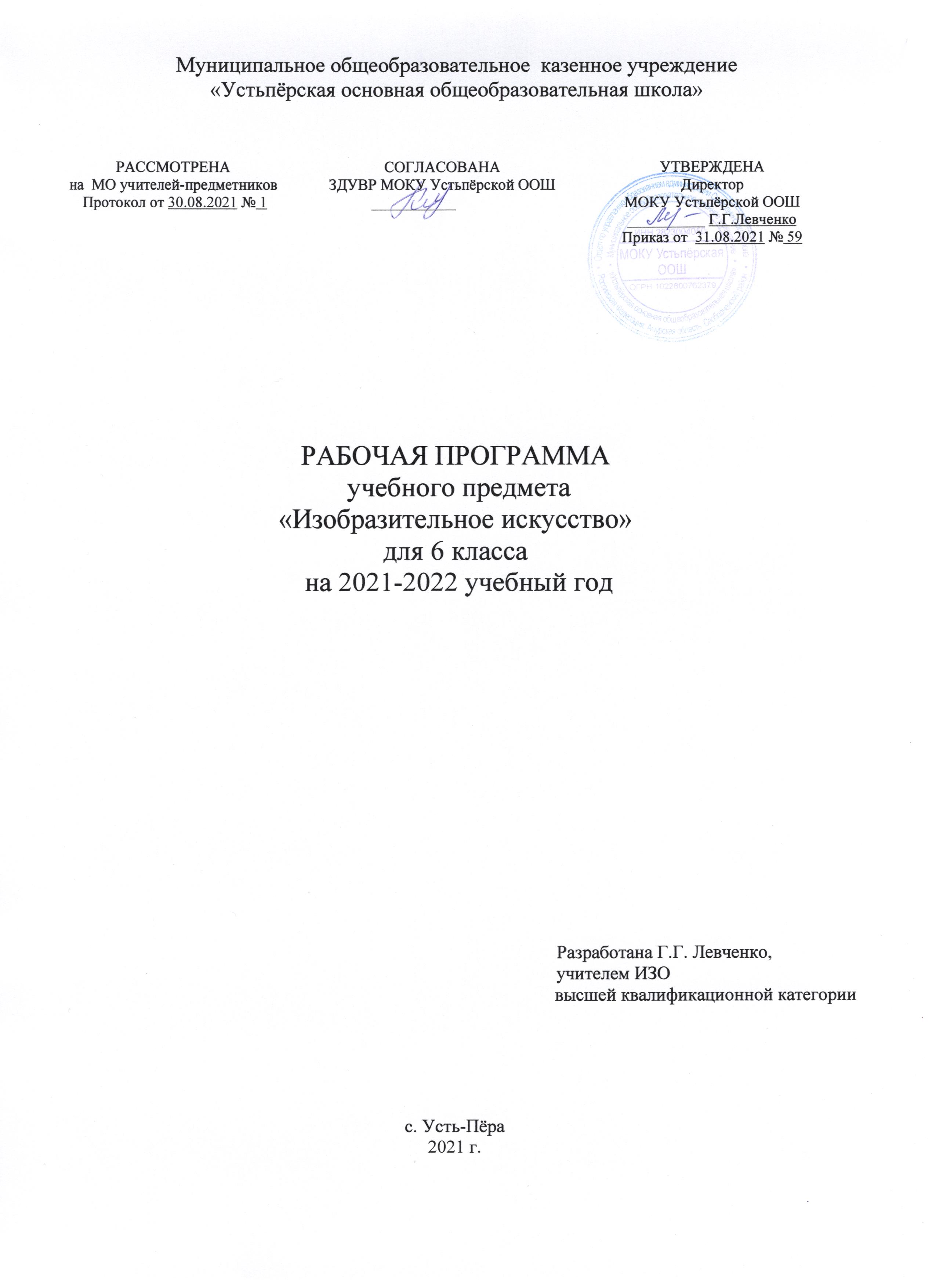                                               ПОЯСНИТЕЛЬНАЯ ЗАПИСКАРабочая  программа  по предмету «Изобразительное  искусство»  для 6 класса разработана на основе  авторской программы основного общего образования Т.Я. Шпикаловой и др. «Рабочие программы. Изобразительное искусство. 5-8 классы» - М.: «Просвещение», 2012 г. Учебно-методический комплект обеспечен предметной линией учебников  «Изобразительное искусство» 6 класс под ред. Т.Я. Шпикаловой и др.–М.: Просвещение, 2014 г.На изучение предмета « Изобразительное  искусство»  в 6 классе отводится -  34 часа (1 час в неделю). За счет резервного часа изменено количество часов	ПЛАНИРУЕМЫЕ РЕЗУЛЬТАТЫ ОСВОЕНИЯ УЧЕБНОГО КУРСА	Личностные результаты:1) воспитание российской гражданской идентичности: патриотизма, любви и уважения к Отечеству, чувства гордости за свою Родину, прошлое и настоящее многонационального народа России; осознание своей этнической принадлежности, знание истории, языка, культуры своего народа, своего края, основ культурного наследия народов России и человечества; усвоение гуманистических, демократических и традиционных ценностей многонационального российского общества; воспитание чувства ответственности и долга перед Родиной; 2) формирование ответственного отношения к учению, готовности и способности обучающихся к саморазвитию и самообразованию на основе мотивации к обучению и познанию, осознанному выбору и построению дальнейшей индивидуальной траектории образования на базе ориентировки в мире профессий и профессиональных предпочтений с учётом устойчивых познавательных интересов, а также на основе формирования уважительного отношения к труду, развития опыта участия в социально значимом труде;3) формирование целостного мировоззрения, соответствующего современному уровню развития науки и общественной практики, учитывающего социальное, культурное, языковое, духовное многообразие современного мира; 4) формирование осознанного, уважительного и доброжелательного отношения к другому человеку, его мнению, мировоззрению, культуре, языку, вере, гражданской позиции, к истории, культуре, религии, традициям, языкам, ценностям народов России и народов мира; готовности и способности вести диалог с другими людьми и достигать в нём взаимопонимания;5) освоение социальных норм, правил поведения, ролей и форм социальной жизни в группах и сообществах, включая взрослые и социальные сообщества; участие в школьном самоуправлении и общественной жизни в пределах возрастных компетенций с учётом региональных, этнокультурных, социальных и экономических особенностей;6) развитие морального сознания и компетентности в решении моральных проблем на основе личностного выбора, формирование нравственных чувств и нравственного поведения, осознанного и ответственного отношения к собственным поступкам;7) формирование коммуникативной компетентности в общении и сотрудничестве со сверстниками, детьми старшего и младшего возраста, взрослыми в процессе образовательной, общественно полезной, учебно-исследовательской, творческой и других видов деятельности;8) формирование основ экологической культуры, соответствующей современному уровню экологического мышления, развитие опыта экологически ориентированной рефлексивно-оценочной и практической деятельности в жизненных ситуациях;9) осознание значения семьи в жизни человека и общества, принятие ценности семейной жизни, уважительное и заботливое отношение к членам своей семьи;10) развитие эстетического сознания через освоение художественного наследия народов России и мира, творческой деятельности эстетического характера.Метапредметные результаты:1) умение самостоятельно определять цели своего обучения, ставить и формулировать для себя новые задачи в учёбе и познавательной деятельности, развивать мотивы и интересы своей познавательной деятельности;2) умение самостоятельно планировать пути достижения целей, в том числе альтернативные, осознанно выбирать наиболее эффективные способы решения учебных и познавательных задач;3) умение соотносить свои действия с планируемыми результатами, осуществлять контроль своей деятельности в процессе достижения результата, определять способы действий в рамках предложенных условий и требований, корректировать свои действия в соответствии с изменяющейся ситуацией;4) умение оценивать правильность выполнения учебной задачи, собственные возможности её решения;5) владение основами самоконтроля, самооценки, принятия решений и осуществления осознанного выбора в учебной  и познавательной деятельности;6) умение определять понятия, создавать обобщения, устанавливать аналогии, классифицировать, самостоятельно выбирать основания и критерии для классификации, устанавливать причинно-следственные связи, строить логическое рассуждение, умозаключение (индуктивное, дедуктивное и поаналогии) и делать выводы;7) умение создавать, применять и преобразовывать знаки и символы, модели и схемы для решения учебных и познавательных задач;8) умение организовывать учебное сотрудничество и совместную деятельность с учителем и сверстниками; работать индивидуально и в группе: находить общее решение и разрешать конфликты на основе согласования позиций и учёта интересов; формулировать, аргументировать и отстаивать своё мнение;9) умение осознанно использовать речевые средства в соответствии с задачей коммуникации для выражения своих чувств, мыслей и потребностей, планирования и регуляции своей деятельности; владение устной и письменной речью, монологической контекстной речью;10) формирование и развитие компетентности в области использования информационно-коммуникационных технологий (далее ИКТ-компетенции);11) формирование и развитие экологического мышления, умение применять его в познавательной, коммуникативной,    социальной практике и профессиональной ориентации.Предметные результаты:1) осознание значения искусства и творчества в личной    и культурной самоидентификации личности;2) развитие эстетического вкуса, художественного мышления обучающихся, способности воспринимать эстетику природных объектов, сопереживать им, чувственно-эмоционально оценивать гармоничность взаимоотношений человека с природой и выражать своё отношение художественными средствами;3) развитие индивидуальных творческих способностей обучающихся, формирование устойчивого интереса к творческой деятельности;4) формирование интереса и уважительного отношения   к культурному наследию и ценностям народов России, сокровищам мировой цивилизации, их сохранению и приумножению;5) формирование основ художественной культуры обучающихся как части их общей духовной культуры, как особого способа познания жизни и средства организации общения;                                   развитие эстетического, эмоционально-ценностного видении окружающего мира; развитие наблюдательности, способности  к сопереживанию, зрительной памяти, ассоциативного мышления, художественного вкуса и творческого воображения;6) развитие визуально-пространственного мышления как формы эмоционально-ценностного освоения мира, самовыражения и ориентации в художественном и нравственном пространстве культуры;7) освоение художественной культуры во всём многообразии её видов, жанров и стилей как материального выражения духовных ценностей, воплощённых в пространственных формах (фольклорное художественное творчество разных народов, классические произведения отечественного и зарубежного искусства, искусство современности);8) воспитание уважения к истории культуры своего Отечества, выраженной в архитектуре, изобразительном искусстве, национальных образах предметно-материальной и пространственной среды, понимании красоты человека;9) приобретение опыта создания художественного образа в разных видах и жанрах визуально-пространственных искусств: изобразительных (живопись, графика, скульптура), декоративно-прикладных, в архитектуре и дизайне; приобретение опыта работы над визуальным образом в синтетических   искусствах (театр и кино);10) приобретение опыта работы с различными художественными материалами и в разных техниках в различных видах визуально-пространственных искусств, в специфических формах художественной деятельности, в том числе базирующихся на ИКТ (цифровая фотография, видеозапись, компьютерная графика, мультипликация и анимация);11) развитие потребности в общении с произведениями изобразительного искусства, освоение практических умений и навыков восприятия, интерпретации и оценки произведений искусства; формирование активного отношения к традициям художественной культуры как смысловой, эстетической и  личностно значимой ценности.СОДЕРЖАНИЕ УЧЕБНОГО КУРСАРОЛЬ ИСКУССТВА И ХУДОЖЕСТВЕННОЙ ДЕЯТЕЛЬНОСТИ В ЖИЗНИ ЧЕЛОВЕКА И ОБЩЕСТВАРоль искусства и художественной деятельности человека в развитии культуры. Истоки и смысл искусства. Искусство и мировоззрение. Народное традиционное искусство.Роль изобразительной символики и традиционных образов в развитии культуры. Исторические эпохи и художественные стили. Целостность визуального образа культуры.Роль художественной деятельности человека в освоении мира. Выражение в произведениях искусства представлений о мире, явлениях жизни и природы. Отражение в искусстве изменчивости эстетического образа человека в разные истории эстетическое значение исторических памятников. Роль визуально-пространственных искусств в формировании образа Родины.Художественный диалог культур. Пространственно-визуальное искусство разных исторических эпох и народов. Особенности средств выразительности в художественных культурах народов Запада и Востока. Основные художественные стили и направления в искусстве. Великие мастера русского и европейского искусства. Крупнейшие художественные музеи мира.Роль искусства в создании материальной среды жизни человека. Роль искусства в организации предметно-пространственной среды жизни человека.Искусство в современном мире. Изобразительное искусство, архитектура, дизайн в современном мире. Изобразительная природа визуальных искусств, их роль в современном мире. Роль музея в современной культуре.ДУХОВНО-НРАВСТВЕННЫЕ ПРОБЛЕМЫ  ЖИЗНИ И ИСКУССТВАВыражение в образах искусства нравственного поиска человечества, нравственного выбора отдельного человека. Традиционный и современный уклад семейной жизни, отражённый в искусстве. Образы мира, защиты Отечества в жизни и в искусстве. Народные праздники, обряды в искусстве и в современной жизни. Взаимоотношения между народами, между людьми разных поколений в жизни и в искусстве.ЯЗЫК ПЛАСТИЧЕСКИХ ИСКУССТВ И ХУДОЖЕСТВЕННЫЙ ОБРАЗСпецифика художественного изображения. Художественный образ — основа и цель любого искусства. Условность художественного изображения. Реальность и фантазия в искусстве.СРЕДСТВА ХУДОЖЕСТВЕННОЙ ВЫРАЗИТЕЛЬНОСТИХудожественные материалы и художественные техники. Материалы живописи, графики, скульптуры. Художественные техники.Композиция. Композиция — главное средство выразительности художественного произведения. Раскрытие в композиции сущности произведения.Пропорции. Линейная и воздушная перспектива. Контраст в композиции.Цвет. Цветовые отношения. Колорит картины. Напряжённость и насыщенность цвета. Свет и цвет. Характер мазка.Линия, штрих, пятно. Линия, штрих, пятно и художественный образ. Передача графическими средствами эмоционального состояния природы, человека, животного.Объём и форма. Передача на плоскости и в пространстве многообразных форм предметного мира. Трансформация и стилизация форм. Взаимоотношение формы и характера.Ритм. Роль ритма в построении композиции в живописи и рисунке, архитектуре, декоративно-прикладном искусстве.ВИДЫ И ЖАНРЫ ПЛАСТИЧЕСКИХ ИСКУССТВИзобразительные виды искусства. Живопись, графика, скульптура. Особенности художественного образа в разных видах искусства. Портрет, пейзаж, натюрморт; бытовой, исторический, анималистический жанры. Сюжет и содержаниев произведении искусства. Изображение предметного мира. Рисунок с натуры, по представлению. Исторические, мифологические и библейские темы в изобразительном искусстве. Опыт художественного творчества.Конструктивные виды искусства. Архитектура и дизайн. Роль искусства в организации предметно-пространственной среды жизни человека. Единство художественного и функционального в архитектуре и дизайне. Архитектурный образ. Архитектура — летопись времён. Виды дизайна. Промышленный дизайн. Индустрия моды. Архитектурный и ландшафтный дизайн. Проектная культура. Проектирование пространственной и предметной среды. Графический дизайн. Арт-дизайн. Компьютерная графика и анимация.Декоративно-прикладные виды искусства. Народное искусство. Истоки декоративно-прикладного искусства. Семантика образа в народном искусстве. Орнамент и его происхождение. Виды орнамента. Стилизация и знаковый характер декоративного образа. Материалы декоративно-прикладного искусства. Украшение в жизни людей, его функции в жизни общества.Изображение в синтетических и экранных видах искусства и художественная фотография. Визуально-пространственные виды искусства и их значение в жизни людей. Роль и значение изобразительного искусства в синтетических видах творчества. Художник в театре. Изобразительная природа экранных искусств. Телевизионное изображение, его особенности и возможности. Создание художественного образа в искусстве фотографии.ТЕМАТИЧЕСКОЕ ПЛАНИРОВАНИЕКАЛЕНДАРНО-ТЕМАТИЧЕСКОЕ ПЛАНИРОВАНИЕНазвание раздела, темаПрограмма Т.Я.Шпикалова Данная программаОбраз весны как символ возрождения природы и обновления жизни.8 ч9 чТема 10. Весеннее многообразие природных  форм в жизни и искусстве 2 ч3 чНазвание раздела, темаКол-во часовОбраз цветущей и плодоносной природы как вечная тема искусства 6Тема 1. Цветы в живописи, декоративно-прикладном и народном искусстве6Из прошлого в настоящее, художественный диалог культур.10Тема 2. Символика древних орнаментов7Тема 3. Традиции Новолетия в культуре народов мира3Исторические реалии в искусстве разных народов.10Тема 4. Образы мира, тема ратного подвига и защиты родной земли в жизни и искусстве4Тема 5. Образ женщины в искусстве разных эпох2Тема 6. Народный костюм в зеркале истории2Тема 7. Международный фольклорный фестиваль в пространстве современной культуры. Синтез искусств2Образ времени года в искусстве. Весна – утро года.8Тема 8. Первые приметы пробуждения природы и их образы в искусстве4Тема 9. Светлое Христово Воскресение, Пасха 2Тема 10. Весеннее многообразие природных форм в жизни и искусстве 2Итого 35№ п/пТема  урока часСодержаниеХарактеристика            (предметные)деятельности  учащихся.(личностные и метапредметные)РесурсыДатаДата№ п/пТема  урока часСодержаниеХарактеристика            (предметные)деятельности  учащихся.(личностные и метапредметные)РесурсыпфОбраз цветущей природы вечная тема  в искусстве (6 ч)Тема 1. Цветы в живописи, декоративно – прикладном  и народном искусстве (6 ч) Образ цветущей природы вечная тема  в искусстве (6 ч)Тема 1. Цветы в живописи, декоративно – прикладном  и народном искусстве (6 ч) Образ цветущей природы вечная тема  в искусстве (6 ч)Тема 1. Цветы в живописи, декоративно – прикладном  и народном искусстве (6 ч) Образ цветущей природы вечная тема  в искусстве (6 ч)Тема 1. Цветы в живописи, декоративно – прикладном  и народном искусстве (6 ч) Образ цветущей природы вечная тема  в искусстве (6 ч)Тема 1. Цветы в живописи, декоративно – прикладном  и народном искусстве (6 ч) Образ цветущей природы вечная тема  в искусстве (6 ч)Тема 1. Цветы в живописи, декоративно – прикладном  и народном искусстве (6 ч) Образ цветущей природы вечная тема  в искусстве (6 ч)Тема 1. Цветы в живописи, декоративно – прикладном  и народном искусстве (6 ч) Образ цветущей природы вечная тема  в искусстве (6 ч)Тема 1. Цветы в живописи, декоративно – прикладном  и народном искусстве (6 ч) Образ цветущей природы вечная тема  в искусстве (6 ч)Тема 1. Цветы в живописи, декоративно – прикладном  и народном искусстве (6 ч)  1.Осенний букет в натюрморте живописцев.1чЭтюд осенних цветов с натуры Выполнение с натуры этюда осенних цветов в букете..Искусство натюрморта. Специфика композиционных построений: формат, передача фактуры, размеры и количество изображений, колорит, светотеневые соотношения, цвет и цветовой контраст, характер мазка.Рассматривать натюрморты живописцев, запечатлевших красоту цветов в букетах. Наблюдать цветы в природе, различать их характерные особенности.Сравнивать натюрморты художников Западной Европы и России, находить в них общее и различное.Объяснять смысл понятий идеал, красота, художественный образ.Планировать свое действие в соответствии с поставленной задачей и условиями ее реализации; осуществлять анализ объектов с выделением существенных и несущественных признаков.Определять под руководством педагога самые простые правила поведения при сотрудничестве; понимать причины успехов и неудач в собственной учебе.Репро-дукции, слайды, медиа-ресурсы.УчебникСтр 4 -132-3.Цветы на лаковых подносах мастеров из Жостова и Нижнего Тагила.2чВыполнить цветочные мотивы. Сравнение изображений цветов в живописи и декоративно-прикладном искусстве. Принципы трансформации природных форм в декоративные. Своеобразие цветочной росписи на фарфоре разных народов России. Истоки и современное развитие промыслов России: Гжель, Дулево.Рассматривать изделия из разных региональных центров России и характеризовать росписи лаковых подносов из Жостова и Нижнего Тагила.Сравнивать изображение цветочного мотива на подносах из Нижнего Тагила с росписью Жостова, находить общее и различное. Узнавать этапы послойного письма Жостова и называть их.Оценивать собственную успешность выполнения заданий; планировать последовательность практических действий для реализации замысла, поставленной задачи; воспринимать учебное задание; выбирать последовательность действий.Проявлять заинтересованность в приобретении и расширении знаний и способов действий, творческий подход к выполнению заданий.Репродукции, слайды, медиа-ресу-рсы.УчебникСтр.17-204.Осенние цветы в росписи твоего подноса.1чВыполнить декоративную композицию нарядных осенних цветов. Изображение цветов – любимая тема народных мастеров. Расписной поднос – традиционный предмет цветочной росписи. Истоки и современное развитие декоративной росписи подносов. Жостово. Нижний Тагил. Средства художественной выразительности в работах жостовских и нижнетагильских мастеров. Цвет и цветовой контраст в декоративной росписи. Ритм, формат и композиция. Своеобразие техники росписи на лаковых подносах. Характеризовать художественные изделия – лаковые подносы, выполненные народными мастерами из Жостова, узнавать своеобразную роспись и называть ее элементы. Называть способы организации композиции цветочной росписи на подносах («букет в центре», «букет в раскидку», «букет с угла», «венок»).Планировать свое действие в соответствии с поставленной задачей и условиями ее реализации; осуществлять анализ объектов с выделением существенных и несущественных признаков.Анализировать свои действия и управлять ими; сопоставлять собственную оценку своей деятельности с оценкой учителя. Участвовать в подведении итогов работы. Обсуждать творческие работы одноклассников.Репродук-ции, слайды, медиа-ресу-рсы.Стр.22-24Эскиз росписи подноса в жостовском стиле (гу-ашь).5-6.Цветочные мотивы в искусстве народов России, стран Запада и Востока.2чБытовой жанр в зарубежном искусстве на разных этапах его развития Тема крестьянского труда и праздника в творчестве европейских художников. П. Брейгель Старший. «Жатва», «Сенокос». Традиционный народный костюм Зарисовка женских и мужских фигур в традиционной одежде (карандаш, бумага)мотивов.Рассматривать разнообразные изделия декоративно-прикладного искусства народов мира, находить общее и различное в изображении цветов (натюрморты А. Матисса и Н.Н. Сапунова). Различать формы, цвета, строение цветов в природе и сравнивать их с изображением в декоративно-прикладном искусстве. Определять центр композиции и характер расположения цветочных Оценивать собственную успешность выполнения заданий; планировать последовательность практических действий для реализации замысла, поставленной задачи; воспринимать учебное задание; выбирать последовательность действий.Самостоятельно определять и описывать собственные чувства и ощущения, возникающие в результате созерцания, обсуждения наблюдаемых объектов.Репро-дукции, слайды, медиа-ресурсы.УчебникСтр.25-32Из прошлого в настоящее, художественный диалог культур (10 ч).Тема 2. Символика древних орнаментов (7 ч)Из прошлого в настоящее, художественный диалог культур (10 ч).Тема 2. Символика древних орнаментов (7 ч)Из прошлого в настоящее, художественный диалог культур (10 ч).Тема 2. Символика древних орнаментов (7 ч)Из прошлого в настоящее, художественный диалог культур (10 ч).Тема 2. Символика древних орнаментов (7 ч)Из прошлого в настоящее, художественный диалог культур (10 ч).Тема 2. Символика древних орнаментов (7 ч)Из прошлого в настоящее, художественный диалог культур (10 ч).Тема 2. Символика древних орнаментов (7 ч)Из прошлого в настоящее, художественный диалог культур (10 ч).Тема 2. Символика древних орнаментов (7 ч)Из прошлого в настоящее, художественный диалог культур (10 ч).Тема 2. Символика древних орнаментов (7 ч)Из прошлого в настоящее, художественный диалог культур (10 ч).Тема 2. Символика древних орнаментов (7 ч)7.Растительный орнамент в искусстве Древнего Египта.1чТрадиции и новаторство в искусстве 20 века. Тема сельского труда в произведениях художников 20 века: З. Серебрякова, Н. Гончарова, А Пластов и др. Описание и анализ художественного произведения.Выполнить цветные зарисовки-повтор мотивов древнеегипетского орнамента.Рассматривать произведения разных видов искусства, украшенные растительным орнаментом. Высказывать суждение об орнаментальном искусстве Древнего Египта на примере росписей дворцов, храмов и гробниц. Сопоставлять изображение реального лотоса и тростника с их декоративным изображением. Анализировать приемы трансформирования формы, цвета, объема природных растений в декоративные.Воспринимать учебное задание, выбирать последовательность действий, оценивать ход и результат выполнения; сотрудничать с учителем и сверстниками в разных ситуациях; не создавать конфликты и находить выходы из спорных ситуаций.Определять под руководством педагога самые простые правила поведения при сотрудничестве; понимать причины успехов и неудач в собственной учебе.УчебникСтр.34-40Репродук-ции, слайды, медиа-ресурсы.Подбор иллюстративного материала по теме: «Зооморфные мотивы в орнаменте Древнего Египта».8.Зооморфные мотивы в искусстве Древнего Египта.1чВыполнить зарисовки-повтор отдельных зооморфных мотивов. Направления в искусстве 20 в. (авангард, сюрреализм, постмодернизм). Тема труда в творчестве авангардистов. Казимир Малевич «Жнец на красном фоне», «Женщина с граблями» и др.Рассматривать фантастические образы божеств в искусстве Древнего Египта. Анализировать аллегорическую форму выражения отвлеченных понятий (священный жук – знак солнца и др.). Объяснять смысл понятий аллегория, символ. Изучать ритм, симметрию, колорит, трансформацию при изображении фантастических существ в древнеегипетском орнаменте, продолжать работу по развитию ассоциативно-образного мышления, творческой фантазии; развивать глазомер, мелкую моторику рук;Воспринимать учебное задание, выбирать последовательность действий, оценивать ход и результат выполнения; сотрудничать с учителем и сверстниками в разных ситуациях; не создавать конфликты и находить выходы из спорных ситуаций.Самостоятельно делать выбор, какое мнение принять в предложенных ситуациях, опираясь на общие для всех простые правила поведения. Обсуждать и давать оценку результатам творческой деятельности.иллюстративный материал; работы учащихся;схемы- таблицы «Отдельные зооморфные мотивы».Подготовить сообщения: «Древнегреческая керамика».Стр.42- 46ИКТ9.Изысканный декор сосудов Древней Греции.1чВыполнить зарисовки-повтор мотивов древнегреческого орнамента.Керамика и особенности ее декора. Древнегреческая вазопись. Многообразие форм традиционных греческих сосудов. Орнаментальные мотивы. Геометрический, растительный и символический орнамент. Меандр, пальметта и др. Орнамент в архитектуре Древней Греции и Древнего Рима.Учить шестиклассников зарисовывать повторяющиеся орнаментальные мотивы в росписи древнегреческой посуды, передаче характерных элементов орнамента;развивать ассоциативно-образное мышление, творческое мышление, фантазию;воспитывать нравственно-эстетическое отношение к миру, искусству, истории культуры.Рассматривать сюжетно-изобразительную роспись древнегреческой керамики – своеобразную энциклопедию жизни древних греков. Сопоставлять декор чернофигурных и краснофигурных ваз, выявлять связь сюжетной росписи с формой сосудов, узнавать сюжетно-изобразительные росписи о героях мифов и называть их.Оценивать собственную успешность выполнения заданий; планировать последовательность практических действий для реализации замысла, поставленной задачи; воспринимать учебное задание; выбирать последовательность действий.Уважительно относиться к творчеству, как к своему, так и других людей.Стр.46-50плакаты- таблицы с изображением основных видов древнегреческих ваз;иллюстративный мате-риал с изоб-ражением чернофигурных и крас-нофигурных греческих ваз;литературный ряд;видеофильм «Подобные Богам» из серии «Что я видел в Эрмитаже»; работы учащихся.10-11.Древние орнаменты в творчестве художников разного времени.2чКонструировать объемную вазу. Выполнить роспись вазыРассматривать изделия балхарской керамики, фарфор Императорского фарфорового завода в Санкт-Петербурге, гончарную чернолощеную керамику российских современных мастеров. Сравнивать современные балхарские сосуды с древнегреческими амфорами, находить общее и различное в их пластике и росписи. Приводить примеры трансформации декоративных композиций.Владеть логическими действиями сравнения, анализа, синтеза, обобщения, классификации, установления аналогий и причинно-следственных связей, построения рассуждений, отнесения к известным понятиям.Самостоятельно определять и описывать собственные чувства и ощущения, возникающие в результате созерцания, обсуждения наблюдаемых объектов.С. 50-54Подготовить сообщения: «Традиции встречи Нового года в культуре различных                                народов».фотографии изделий художественного промысла;работы учащихся;«Методика изо» под ред.Сокольниковой Н.М.;методические таблицы «Цветовой круг», «Контрастные цвета»..12-13.Орнаментальные мотивы в художественном текстиле Индии и русская набойка.2чРассматривать орнаментальное оформление изделий декоративно-прикладного искусства, архитектурных рельефов храмов Индии. Рассказывать о своих впечатлениях от восприятия красоты орнаментальных мотивов на индийских тканях и русской набойке. Сравнивать орнаментальные мотивы Индии и русской набойки.Уметь оценивать собственную успешность выполнения заданий; планировать последовательность практических действий для реализации замысла, поставленной задачи; воспринимать учебное задание.Уважительно относиться к творчеству, как к своему, так и других людей. Обсуждать и давать оценку результатам творческой деятельности.Выполнить зарисовку индийского орнамента «индийская пальметта».Выполнить эскиз коврика-покрывала для слона.Тема 3. Традиции Новолетия в культуре народов мира (3 ч).Тема 3. Традиции Новолетия в культуре народов мира (3 ч).Тема 3. Традиции Новолетия в культуре народов мира (3 ч).Тема 3. Традиции Новолетия в культуре народов мира (3 ч).Тема 3. Традиции Новолетия в культуре народов мира (3 ч).Тема 3. Традиции Новолетия в культуре народов мира (3 ч).Тема 3. Традиции Новолетия в культуре народов мира (3 ч).Тема 3. Традиции Новолетия в культуре народов мира (3 ч).Тема 3. Традиции Новолетия в культуре народов мира (3 ч).14.Традиции встречи Нового года в современной культуре.1чКонструирование сувенира, украшения для елки,  иллюстрации с изображением Деда Мороза, близкие по теме (Новый год, зима);новогодние открытки; статьи, вырезки из газет о традициях встречи нового года; новогодние сувениры, украшения;работы учащихсяРассматривать произведения разных видов искусства, посвященные традициям встречи нового года, эскизы театральных костюмов, выполненные К.А.Коровиным, Л.С.Бакстом и др. Рассказывать, какие персонажи изображены, из чего изготавливались маски-личины, какие поверья, обычаи характерны для народного быта на Святках в России.Воспринимать учебное задание, выбирать последовательность действий, оценивать ход и результат выполнения; сотрудничать с учителем и сверстниками в разных ситуациях.Самостоятельно определять и описывать собственные чувства и ощущения, возникающие в результате созерцания, обсуждения наблюдаемых объектов.Учебник стр.69-80 Репродук-ции, слайды, медиа-ресурсы15-16.«Новый год шагает по планете…»2чРисовать по памяти, по представлению фигуры праздничного карнавального шествия.Создать коллективную композицию «Новогодний карнавал». Выполнить зимние пейзажные зарисовкиРассматривать произведения отечественных и западноевропейских живописцев, находить в них соответствия в передаче главных признаков радости, праздничных ситуаций, цветовых сочетаний в изображении участников карнавала. Сравнивать композицию и цветовое решение сцен праздничного карнавала в работах разных живописцев.Планировать свое действие в соответствии с поставленной задачей и условиями ее реализации; осуществлять анализ объектов с выделением существенных и несущественных признаков.Самостоятельно определять и описывать собственные чувства и ощущения, возникающие в результате созерцания, обсуждения наблюдаемых объектов.Стр80-84, ИКТИсторические реалии в искусстве  разных народов (10 ч).Тема 4. Образы мира, тема ратного подвига и защиты родной земли в жизни и искусстве (4 ч)Исторические реалии в искусстве  разных народов (10 ч).Тема 4. Образы мира, тема ратного подвига и защиты родной земли в жизни и искусстве (4 ч)Исторические реалии в искусстве  разных народов (10 ч).Тема 4. Образы мира, тема ратного подвига и защиты родной земли в жизни и искусстве (4 ч)Исторические реалии в искусстве  разных народов (10 ч).Тема 4. Образы мира, тема ратного подвига и защиты родной земли в жизни и искусстве (4 ч)Исторические реалии в искусстве  разных народов (10 ч).Тема 4. Образы мира, тема ратного подвига и защиты родной земли в жизни и искусстве (4 ч)Исторические реалии в искусстве  разных народов (10 ч).Тема 4. Образы мира, тема ратного подвига и защиты родной земли в жизни и искусстве (4 ч)Исторические реалии в искусстве  разных народов (10 ч).Тема 4. Образы мира, тема ратного подвига и защиты родной земли в жизни и искусстве (4 ч)Исторические реалии в искусстве  разных народов (10 ч).Тема 4. Образы мира, тема ратного подвига и защиты родной земли в жизни и искусстве (4 ч)Исторические реалии в искусстве  разных народов (10 ч).Тема 4. Образы мира, тема ратного подвига и защиты родной земли в жизни и искусстве (4 ч)17.Каменные стражи России (12-14 вв.).1чВыполнить по памяти зарисовки элементов древ-нерусских крепостей (стены, башни ворота, бойницы).иллюстративный материал; литературный ряд;фотографии с изображением Кремля;Рассматривать крепостные сооружения древнерусских городов. Узнавать и называть древнерусские крепости России. Рассказывать о взаимосвязи архитектурных крепостных сооружений с особенностями ландшафта. Узнавать основные архитектурные элементы древнерусских крепостей и сравнивать их. Находить сходство и различия.Воспринимать учебное задание, выбирать последовательность действий, оценивать ход и результат выполнения; сотрудничать с учителем и сверстниками в разных ситуациях; не создавать конфликты и находить выходы из спорных ситуаций.Понимать особую роль культуры и искусства в жизни общества и каждого отдельного человека.Подготовить сообщения: «Романский и готичес-кий стили архитектуры».Стр.85-96ИКТ18.Рыцарский замок в культуре средневековой Европы. Романский и готический стили в архитектуре Западной Европы.1чВыполнить зарисовки по представлению главных архитектурных элементов средневекового замка романского или готического стиля. Иллюстративный материал с изображением готических и романских соборов Западной Европы; музыкальный ряд; иллюстрации к сказкам Ш.Перо, братьев Гримм; Замки  Европы.Рассматривать особенности крепостной архитектуры Западной Европы. Определять своими словами главное в архитектурном облике замков разных стран. Высказывать свое отношение к мощи и красоте оборонительных сооружений. Объяснять смысл понятий романский и готический стили.Составлять план работы и согласованно действовать в коллективе; воспринимать учебное задание; выбирать последовательность действий; оценивать ход и результат выполнения работы; участвовать в обсуждении учебной задачи.Понимать особую роль культуры и искусства в жизни общества и каждого отдельного человека.Учебник стр. 97-106Репродук-ции, слайды, медиа-ресурсы19.Военное облачение русского воина и доспехи западноевропейского рыцаря в жизни и искусстве.1чВыполнить зарисовки по описанию фигуры русского воина или рыцаря в доспехах. Подбор иллюстративного материала для выполнения батальной композиции,  литературный ряд - былины;репродукции картин худож-ников; иллюст-рации к былинам; работы из методического фонда учителяРассматривать произведения русских и западноевропейских художников, изделия народных мастеров России и Западной Европы, посвященные теме героического эпоса и исторического прошлого периода Средневековья. Определять своими словами главное в них. Рассказывать о своих впечатлениях.Составлять план работы и согласованно действовать в коллективе; воспринимать учебное задание; выбирать последовательность действий; оценивать ход и результат выполнения работы; участвовать в обсуждении учебной задачи.Понимать особую роль культуры и искусства в жизни общества и каждого отдельного человека.ИКТ Репродук-ции, слайды, медиа-ресурсыС.106- 11620.Батальная композиция. У истоков исторического жанра.1чРисовать батальную композицию (в любой технике) репродукции картин художников; иллюстративный материал с изображением военных действий; работы из методического фонда учителяНазывать батальные композиции, известные из курса начальной школы. Приводить примеры изображения боевых сцен разных народов Древнего мира. Рассматривать батальные композиции в разных видах искусства (графика, живопись, шпалера, лаковая миниатюра). Объяснять смысл понятия батальный жанр.Воспринимать учебное задание, выбирать последовательность действий, оценивать ход и результат выполнения; задавать вопросы, необходимые для организации собственной деятельности и сотрудничества с партнерами.Самостоятельно определять и описывать собственные чувства, возникающие в результате созерцания, обсуждения наблюдаемых объектов.Подготовить сообщения: «Тема прекрасной девы и женщины-матери в и Репродук-ции, слайды, медиа-ресурсы скусстве».С.117-129Тема 5. Образ женщины  в искусстве  разных эпох (2 ч).Тема 5. Образ женщины  в искусстве  разных эпох (2 ч).Тема 5. Образ женщины  в искусстве  разных эпох (2 ч).Тема 5. Образ женщины  в искусстве  разных эпох (2 ч).Тема 5. Образ женщины  в искусстве  разных эпох (2 ч).Тема 5. Образ женщины  в искусстве  разных эпох (2 ч).Тема 5. Образ женщины  в искусстве  разных эпох (2 ч).Тема 5. Образ женщины  в искусстве  разных эпох (2 ч).Тема 5. Образ женщины  в искусстве  разных эпох (2 ч).21.Тема прекрасной девы и женщины-матери в искусстве.1чВыполнить зарисовки по представлению женского лица с передачей возрастных особенностей, репродукции картин художников; работы из методического фонда учителя; иллюстративный материал с изображением женщин; литературный ряд: стихи о женщинах;схемы по рисованию человеческого лица; современные мультимедийные технологии.Рассматривать произведения иконописи и светской живописи, воссоздавшие образ женщины. Рассказывать о своих впечатлениях от произведений византийской и древнерусской иконописи. Высказывать суждения о произведениях Леонардо да Винчи и других художников эпохи Возрождения, о том, что тема материнства и женственности – вечная тема искусства, формировать и развивать художественную культуру личности на основе высших гуманистических ценностей; воспитывать в детях человека как целостную личность и неповторимую индивидуальность; прививать любовь и уважение к женщине-материОценивать собственную успешность выполнения заданий; планировать последовательность практических действий для реализации замысла, поставленной задачи; оценивать ход и результат выполнения работы; участвовать в обсуждении учебной задачи.Определять под руководством педагога самые простые правила поведения при сотрудничестве.С.130- 142ИКТ22.Личность женщины в портретно-исторической композиции 19 -начала 20 вв.1чСоздать портретно-историческую композицию детей. Рассматривать женские портреты, созданные отечественными и западноевропейскими художниками. Рассказывать, какие портреты и каких художников понравились и почему. Определять особенности в передаче образа героини и ее костюма в портретах разных времен, развивать творческий потенциал личности в процессе освоения образного языка искусства; развивать умение создавать художе-ственные импровизации с сохранением исторических традиций; воспитывать уважение к женщинам, прививать осознание важности женщины в природе и обществеПланировать свое действие в соответствии с поставленной задачей и условиями ее реализации; осуществлять анализ объектов с выделением существенных и несущественных признаков.Самостоятельно делать выбор, какое мнение принять в предложенных ситуациях, опираясь на общие правила поведения.Стр.142-152ИКТТема 6. Народный костюм в зеркале   истории (2 ч).Тема 6. Народный костюм в зеркале   истории (2 ч).Тема 6. Народный костюм в зеркале   истории (2 ч).Тема 6. Народный костюм в зеркале   истории (2 ч).Тема 6. Народный костюм в зеркале   истории (2 ч).Тема 6. Народный костюм в зеркале   истории (2 ч).Тема 6. Народный костюм в зеркале   истории (2 ч).Тема 6. Народный костюм в зеркале   истории (2 ч).Тема 6. Народный костюм в зеркале   истории (2 ч).23-24.Русский народный костюм как культурное достояние нашего Отечества.2чВыполнить зарисовку женской фигуры в народном костюме.Завершить композицию женской фигуры в народном костюме в цвете. Роль искусства худ. деятельности человека в развитии культуры.Рассматривать образцы традиционного русского женского и мужского костюма конца 19 в. Рассказывать, из каких элементов состоит северорусский и южнорусский комплекс традиционной одежды, выявлять разнообразие кроя и вышивки. Называть музеи, в фондах которых хранятся традиционные русские народные костюмы.Уметь оценивать собственную успешность выполнения заданий, поставленной задачи; воспринимать учебное задание; выбирать последовательность действий; оценивать ход и результат выполнения работы; участвовать в обсуждении учебной задачи.Самостоятельно делать выбор, какое мнение принять в предложенных ситуациях, опираясь на общие правила поведения.С.152-166 Репродук-ции, слайды, медиа-ресурсы скусстве».Тема 7. Международный фольклорный фестиваль в пространстве современной культуры (2 ч).Тема 7. Международный фольклорный фестиваль в пространстве современной культуры (2 ч).Тема 7. Международный фольклорный фестиваль в пространстве современной культуры (2 ч).Тема 7. Международный фольклорный фестиваль в пространстве современной культуры (2 ч).Тема 7. Международный фольклорный фестиваль в пространстве современной культуры (2 ч).Тема 7. Международный фольклорный фестиваль в пространстве современной культуры (2 ч).Тема 7. Международный фольклорный фестиваль в пространстве современной культуры (2 ч).Тема 7. Международный фольклорный фестиваль в пространстве современной культуры (2 ч).Тема 7. Международный фольклорный фестиваль в пространстве современной культуры (2 ч).25-26.«Возьмемся за руки, друзья…» Разноликий хоровод.2чВыполнить эскиз наряда участника фольклорно го фестиваля.Выполнить композицию людей в народных костюмах. Взаимоотношения между народами и разными поколе-ниями, музыкальный ряд: русские народные песни; иллюстрации к русским народным сказкам с изображением народных гуляний; репродукции картин художников; работы из методического фонда учителя; таблицы с изображением фигур человека в движении. Рассматривать традиционные костюмы народов России. Рассказывать об общем и различном в народных костюмах представителей разных народов России. Высказывать свои суждения о том, с какой целью проводятся фольклорные фестивали,  формировать навыки работы в малом коллективе; развивать фантазию, воображение, умение видеть цельность картины; воспитывать уважение к русским национальным традициям; воспитывать чувство гордости за выполненную работу, умение.Планировать свое действие в соответствии с поставленной задачей и условиями ее реализации; осуществлять анализ объектов с выделением существенных и несущественных признаков.Самостоятельно определять и описывать собственные чувства и ощущения, возникающие в результате созерцания, обсуждения наблюдаемых объектов.С.167- 180ИКТОбраз  времени года в искусстве. Весна  -  утро года (8 ч).Тема 8. Первые приметы пробуждения природы   и их образы  в искусстве (4 ч)Образ  времени года в искусстве. Весна  -  утро года (8 ч).Тема 8. Первые приметы пробуждения природы   и их образы  в искусстве (4 ч)Образ  времени года в искусстве. Весна  -  утро года (8 ч).Тема 8. Первые приметы пробуждения природы   и их образы  в искусстве (4 ч)Образ  времени года в искусстве. Весна  -  утро года (8 ч).Тема 8. Первые приметы пробуждения природы   и их образы  в искусстве (4 ч)Образ  времени года в искусстве. Весна  -  утро года (8 ч).Тема 8. Первые приметы пробуждения природы   и их образы  в искусстве (4 ч)Образ  времени года в искусстве. Весна  -  утро года (8 ч).Тема 8. Первые приметы пробуждения природы   и их образы  в искусстве (4 ч)Образ  времени года в искусстве. Весна  -  утро года (8 ч).Тема 8. Первые приметы пробуждения природы   и их образы  в искусстве (4 ч)Образ  времени года в искусстве. Весна  -  утро года (8 ч).Тема 8. Первые приметы пробуждения природы   и их образы  в искусстве (4 ч)Образ  времени года в искусстве. Весна  -  утро года (8 ч).Тема 8. Первые приметы пробуждения природы   и их образы  в искусстве (4 ч)27-28.Весенний гомон птичьих стай в жизни и искусстве.2чВыполнить по памяти, зарисовку птицы. Выполнить по эскизу скульптурный этюд птицы-образа, русские народные песни;  мифы о птицах; иллюстрации с изображением птиц; литера-турный ряд: произведения писателей о птицах;  схемы - таблицы изображения птиц.Рассматривать произведения пейзажного искусства и анималистического жанра отечественных и зарубежных художников, воссоздавших живописные образы весны и птиц. Находить в них признаки реальной природы. . музыкальный ряд: Различать произведения по технике исполнения, по приемам росписи, учить учащихся зарисовывать подробно птицу и выполнить коллективную работу «Прилёт птиц», воспитывать уважение и бережное отношение к обитателям природы.Проговаривать последовательность действий на уроке.Учиться работать по предложенному учителем плану. Ориентироваться в своей системе знаний: отличать новое от уже известного с помощью учителя.Уметь пользоваться языком изобразительного искусства.С.181 -190ИКТ29-30.«Живая зыбь».2чВыполнить эскиз композиции по памяти пейзажа с водным пространством.Завершить композицию в цвете.Рассматривать пейзажи отечественных и зарубежных мастеров, воссоздавших образы водной стихии. Сопоставлять их с реальными природными явлениями. Выявлять среди пейзажных произведений сходство и различия в композиционном решении, манере исполнения, эмоциональном настроении, учить учащихся графическому и живописному изображению композиций «Море спит», «Шторм», «Закат на море» различными художественными материаламиУметь оценивать собственную успешность выполнения заданий; планировать последовательность практических действий для реализации замысла, поставленной задачи; воспринимать учебное задание.Самостоятельно делать выбор, какое мнение принять в предложенных ситуациях, опираясь на общие правила поведения.Репродукции европей-ских пейза-жистов.С.190- 200иллюстрации с изобра-жением морских пейзажей;графические зарисовки морских пейзажей.Тема 9. Светлое Христово Воскресенье,  Пасха (2 ч).Тема 9. Светлое Христово Воскресенье,  Пасха (2 ч).Тема 9. Светлое Христово Воскресенье,  Пасха (2 ч).Тема 9. Светлое Христово Воскресенье,  Пасха (2 ч).Тема 9. Светлое Христово Воскресенье,  Пасха (2 ч).Тема 9. Светлое Христово Воскресенье,  Пасха (2 ч).Тема 9. Светлое Христово Воскресенье,  Пасха (2 ч).Тема 9. Светлое Христово Воскресенье,  Пасха (2 ч).Тема 9. Светлое Христово Воскресенье,  Пасха (2 ч).31-32.«Как мир хорош в своей красе нежданной…»2чВыполнить эскиз пасхального натюрморта.Завершить композицию натюрморта в цвете. иллюстрации с изображением пасхальных композиций; Музыкальный ряд: праздничные колокольные звоны, духовные песнопения;фотографии с изображением церквей, храмов;репродукции картин художников;Рассматривать произведения отечественных художников, в которых воссозданы образы Пасхи – праздника Воскресения Христова, весны, плодоносящих сил природы. Высказывать свое суждение и отношение к Пасхальному празднику, к произведениям иконописи. Сопоставлять натюрморты художников с праздничной пасхальной атрибутикой, учить  шестиклассников живописно-декоративному решению композиции пас-хального натюрморта с натуры; развивать навыки работы с различными художественными материалами, воображение, художественное мышление.Воспринимать учебное задание, выбирать последовательность действий, оценивать ход и результат выполнения; сотрудничать с учителем и сверстниками в разных ситуациях; не создавать конфликты и находить выходы из спорных ситуаций.Самостоятельно делать выбор, какое мнение принять в предложенных ситуациях, опираясь на общие правила поведения.ИКТС.201-205Тема 10. Весеннее многообразие природных  форм в жизни и искусстве (3 ч)Тема 10. Весеннее многообразие природных  форм в жизни и искусстве (3 ч)Тема 10. Весеннее многообразие природных  форм в жизни и искусстве (3 ч)Тема 10. Весеннее многообразие природных  форм в жизни и искусстве (3 ч)Тема 10. Весеннее многообразие природных  форм в жизни и искусстве (3 ч)Тема 10. Весеннее многообразие природных  форм в жизни и искусстве (3 ч)Тема 10. Весеннее многообразие природных  форм в жизни и искусстве (3 ч)Тема 10. Весеннее многообразие природных  форм в жизни и искусстве (3 ч)Тема 10. Весеннее многообразие природных  форм в жизни и искусстве (3 ч)33-34.Земля пробуждается.2чВыполнить графические зарисовки с натуры цветов, трав, насекомых. Создать коллективную декоративно- живописную композицию.Рассматривать произведения отечественных и зарубежных художников, воссоздавших образы пробуждающейся природы. Рассматривать произведения декоративно-прикладного искусства, в декоре которых присутствуют разнообразные природные мотивы. Сопоставлять эти мотивы с реальными природными объектами. Находить в них сходство и различия, воспитывать нравственное поведение у детей, интерес и уважение к христианским традициям.Оценивать собственную успешность выполнения заданий; планировать последовательность практических действий для реализации замысла, поставленной задачи; воспринимать учебное задание; выбирать последовательность действий.Проявлять заинтересованность в приобретении и расширении знаний и способов действий, творческий подход к выполнению заданий.ИКТ С.205- 21135Итоговый урок.1чОбобщить и систематизировать знания, полученные за курс 6 класса.Выполнить летние пейзажные зарисовки